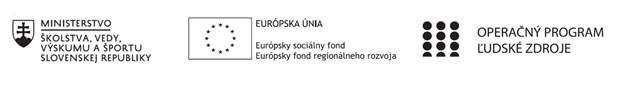 Správa o činnosti pedagogického klubu Príloha:Prezenčná listina zo stretnutia pedagogického klubuPrioritná osVzdelávanieŠpecifický cieľ1.1.1 Zvýšiť inkluzívnosť a rovnaký prístup ku kvalitnému vzdelávaniu a zlepšiť výsledky a kompetencie detí a žiakovPrijímateľSúkromná základná škola, Dneperská 1, KošiceNázov projektuNielen doučovanie ale „daco vecej“Kód projektu  ITMS2014+312011R043Názov pedagogického klubu Pedagogický klub učiteľov 1. stupňa Dátum stretnutia  pedagogického klubu06. 02. 2019Miesto stretnutia  pedagogického klubuPočítačová učebňa, Dneperská 1, KošiceMeno koordinátora pedagogického klubuMgr. Miroslava TarnóciováOdkaz na webové sídlo zverejnenej správywww.dneperska.sk/szsprojekt2019Manažérske zhrnutie:krátka anotácia, kľúčové slová Prvé stretnutie členov klubu. Poslanie a rola učiteľa v súvislosti s inklúziou. Oboznámenie členov klubu s plánom práce klubu za daný školský rok. Snaha o inovatívny prístup v oblasti vzdelávania.  Zlepšenie a pomoc žiakom formou doučovania. Priblíženie medzinárodných meraní PISA. DiskusiaHlavné body, témy stretnutia, zhrnutie priebehu stretnutia: Hlavné body:Privítanie členov klubuRozdanie tém členom klubu na daný školský rok a ich bližšie objasnenieMedzinárodné merania PISADiskusiaPo privítaní členov bol každému členovi klubu odovzdaný harmonogram činnosti na príslušný školský rok členený na mesiace. Členom klubu boli poskytnuté základné informácie o zameraní klubu a jeho hlavnej náplni  činnosti.  Činnosť klubu sa delí na 3 polroky. Klub bude zasadať dvakrát do mesiaca. Harmonogram obsahuje desať stretnutí počas jedného polroka . Dĺžka stretnutia je v rozsahu 3 hodín. Termíny stretnutí budú plánované tak, aby vyhovovali každému členovi skupiny a zároveň nenarúšali žiadnu inú pracovnú ani súkromnú povinnosť. Členovia klubu prešli analýzu a zameranie medzinárodných meraní PISA. Oboznámili sa s druhmi  úloh, formami a výsledkami týchto meraní. Porovnali výsledky jednotlivých rokov. Pokračovala diskusia o danej problematike a možných dôvodoch zmien vo výsledkoch za jednotlivé roky. Zhodli sa, že dôležité je stále zdokonaľovať a prehlbovať čitateľskú, matematickú aj finančnú gramotnosť. Dôraz treba brať na čítanie s porozumením. Nakoľko je pokrok aj v technickej oblasti, nesmieme zabúdať aj na zdokonaľovanie a využívanie IKT technológii.Závery a odporúčania:Aj keď sa PISA zaoberá meraním 15 – ročných žiakov, členovia klubu diskutovali aj o možnosti začať s riešením podobných úloh už na prvom stupni základnej školy. Samozrejme by sa úlohy prispôsobili vekovým a vedomostným možnostiam žiakov. Možno práve riešením podobných úloh, už v rannom školskom veku sa dosiahne efekt zlepšenia výsledkov v neskoršom testovaní. Snaha o vytvorenie dobrých podmienok a nápadov, ktoré pomôžu vytvoriť vhodné prostredie pre žiakov s problémami v učení. Touto snahou je umožniť žiakom plnohodnotnú účasť na vzdelávaní. Navrhnúť problematiku, ktorú by sme mohli počas klubovej činnosti riešiť. Predložiť svoje skúsenosti, návrhy, poznatky, formy, ktoré by mohli zlepšiť a zvýšiť efektívnosť vyučovania. Vypracoval (meno, priezvisko)Mgr. Miroslava TarnóciováDátum06.02.2019PodpisSchválil (meno, priezvisko)RNDr. Miriam Melišová-ČugováDátum28.02.2019Podpis